Тесты по правилам движения на роликах и самокатах для 1-2 классов1. Где  разрешено ездить на самокатах и роликах?а) по дорогеб) по обочинев) на специализированных площадках2. Отметьте необходимые средства защиты для катания на самокатах или роликах 3. Сколько человек одновременно может ехать на самокате?а) одинб) двав) триг) сколько поместится4. Как пересекать проезжую часть на самокате?а) переехать на самокатеб) перейти пешком5.  Можно ли  кататься на роликовых коньках и самокатах по краю проезжей части?а) разрешеноб) запрещеноответы: 1-в, 2-а,б, 3-а, 4-б, 5-бТесты по правилам движения на роликах и самокатах для 3-4 классов1 . Можно ли на роликах ездить по проезжей части?а. да, у них же есть колеса, значит это транспортное средствоб. нет, ролики не являются транспортным средством2. Двигаясь на самокате или роликах в темное время суток или в условиях плохой видимости, необходимо иметь?а) аптечкуб) световозвращающие элементыв) рюкзак 3. Из чего должна состоять защитная амуниция роллера?а) шлем, наколенники, бронежилетб) шлем, налокотники, перчаткив) шлем, перчатки, налокотники, наколенники4. В каком порядке должны совершаться действия при переходе дороги  по пешеходному переходу на самокате:а) убедиться, что машины остановились, либо машины отсутствуютб)  перейти дорогу, ведя самокат рядомв) посмотреть по сторонамг) остановиться, сойти с самоката (Г, В, А, Б)5. Сколько человек одновременно может ехать на самокате?а) одинб) двав) триг) сколько поместитсяответы: 1-б, 2-б, 3-в, 4-г, в, а, б,  5- аТесты по правилам движения на роликах и самокатах для 5-7 классов1.  Можно ли  кататься на роликовых коньках и самокатах по краю проезжей части?а) разрешеноб) запрещено2. Как пересекать проезжую часть на самокате?а) переехать на самокатеб) перейти пешком3. Роллеры имеют право переходить дорогу по пешеходному переходуа) даб) нет4. В каком году появились ботинки на колёсах?а) 1743б) 1843в) 16435. Первая модель роликовых коньков былаа) пластмассоваяб) деревяннаяв) железная6. С какой стороны нужно обгонять пешеходов?     а) с левой     б) с правой     в) без разницы
7. В каком порядке должны совершаться действия при переходе дороги  по пешеходному переходу на самокате:а) убедиться, что машины остановились, либо машины отсутствуютб)  перейти дорогу, ведя самокат рядомв) посмотреть по сторонамг) остановиться, сойти с самоката _____________________________________________________________ответы:  1 –б, 2 –б, 3-а, 4 –а 5 – б, 6 – а, 7 – г, в, а, бА) 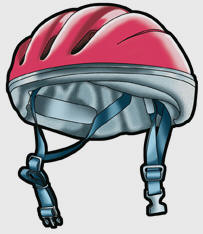 Б)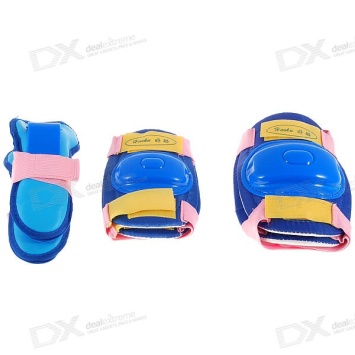 В)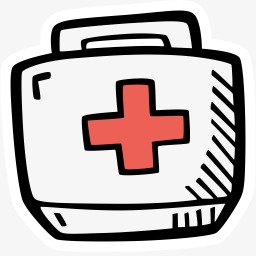 